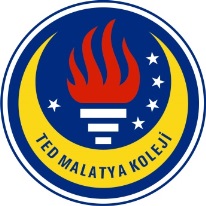 TED MALATYA KOLEJİ2016-2017 Eğitim & Öğretim Yılı Mart Ayı                                                                         31.03.2017İngilizce GünlüğümüzSayın Velimiz,Anasınıfı (6 yaşında) öğrencilerimiz 2016-2017 Eğitim ve Öğretim yılının Mart  ayı içerisinde İngilizce derslerinde: Genel tekrar ve konusma üzerine yönelerek;Dil Bilgisi ve Konuşma olarak; Clothes: Skirt, pants, t-shirt, dressKıyafetler: etek, pantolon, t-shört, elbiseSeasons: winter, summer, spring, fallMevsimler: kış, ilk bahar, yaz, son baharNumbers: 0-10Sayılar: 0-10Body parts: head, shoulders, knees, toes, finger, feetVücüdümüz: baş, omuz, diz, parmaklar, ayaklarWhat can animals do : fly, stomp, swim, run, climbHayvanlar ne yapıyorlar: uçmak, yürümek (ayak basmak), yüzmek, koşmak, tırmanmak ile sorulan soulara cevap vermeyi öğrenmişlerdir.Dinleme Becerisi olarak;Seasons SongNumbers SongI can – Animal SongVideo olarak;Seasons SongNumbers SongI can – Animal SongTrolls Movie – Sayıları ve Renkleri tekrarlamak içinKısa videolar ve film izlenmiştir, ve şarkilar ezberlemiştir.ÖdevlendirmeIn the jungle – Yılsonu Gösterisi ŞarkısıSpeaking1 den 10 a kadar sayılar öğretilmiş, bununla ilgili oyunlar oynanmış, Lets count 1 to 10 şarkısı hareketleriyle beraber öğrenilmiştir. Sayılarla ilgili count and cut aktivitesi yapılmıştır.İngilizce Zümresi 